CHEMISTRY 2022-23										January 27, 2023Today’s Agenda (Day 97)HOUSEKEEPING ITEMS  BRING Homework Check: Ch 11 Mini Lab Ch 12 Launch Lab CHEM LAB: Compare States of EvaporationClass Activity:  FRIDAY: Fossil Discovery  host Ms. Yoly’s 3rd grade!MONDAY: Chapter 13 PPT ReviewSection 13.1 – The Gas LawsSection 13.2 – The Ideal Gas LawSection 13.3 – Gas StoichiometryHOMEWORK:READ: Chapter 13 - GasesCOMPLETE: Chapter 13 & 14 VocabularySTUDY: Chapter13 & 14 Vocabulary and Ch 13 TestChapter 13 VocabularyChapter 14 VocabularyREMINDERS:Chapter 13 & 14 Vocabulary – Jan. 26QUIZ: Chapters 13 & 14 Vocabulary  Jan. 31TEST: Ch 13  Feb. 2CHEMISTRY 2022-23									PRACTICE PROBLEMCHAPTER 12 – States of MatterPractice Problems 12.1 – Graham’s Law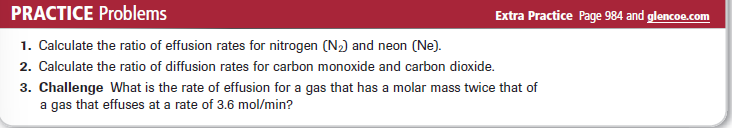 Practice Problems 12.2 – Partial Pressure of a Gas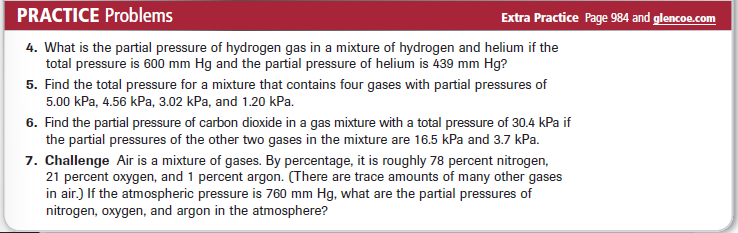 CHEMISTRY 2022-23											CHEM LAB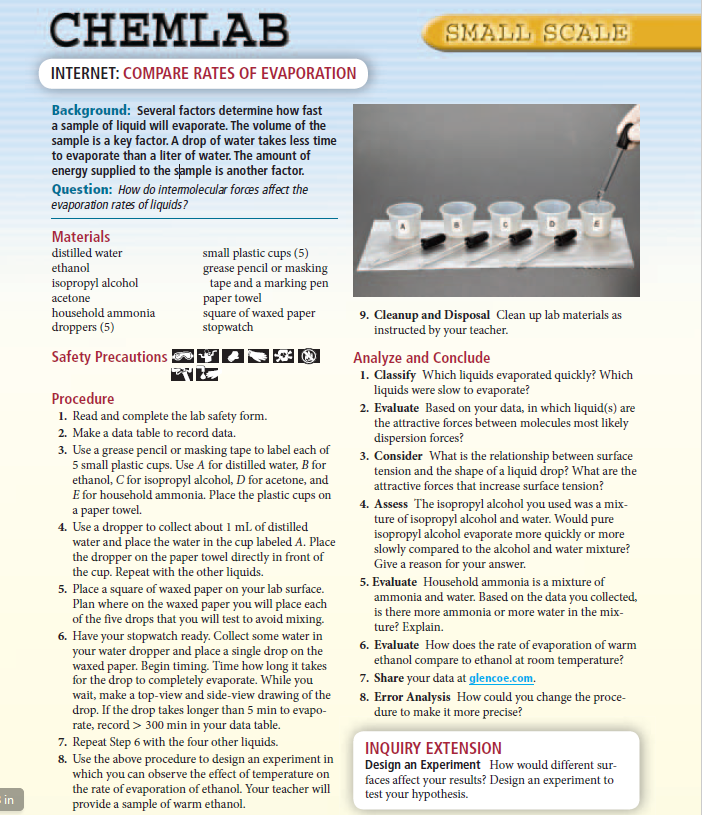 absolute zeroAvogadro's principleBoyle's lawCharles's lawcombined gas lawGay-Lussac's lawideal gas constantideal gas lawmolar volumeboiling point elevationBrownian motioncolligative propertyColloidConcentrationfreezing point depressionheat of solutionHenry's lawImmiscibleInsolubleMiscibleMolalityMolaritymole fractionOsmosisosmotic pressuresaturated solutionSolvationsupersaturated solution unsaturated solutionvapor pressure lowering